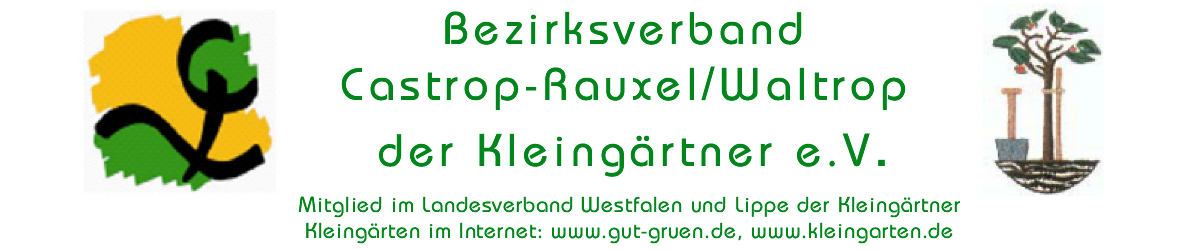 ClaudioPressebericht„Sinneslust und Kräuterduft – geh dahin wo der Pfeffer wächst“ – Kräuterseminar des Bezirksverbandes Castrop-Rauxel/Waltrop der Kleingärtner e.V.  in der Kleingartenanlage „Nord“„Kräuter erleben, riechen, schmecken und vermehren“, so lautete im Juli 2021 das Motto bei einem Kräuterseminar, veranstaltet vom Bezirksverband Castrop-Rauxel/Waltrop der Kleingärtner e.V. im Garten Nr. 34 in der Kleingartenanlage „Nord“. Dieser Garten gehört seit vielen Jahren dem Bezirksverbandsvorsitzenden Stephan Bevc. Darin haben eine Vielzahl Kräuterpflanzen aus vielen Ländern unseres Erdballs ihre Heimat gefunden. Der schon liebevoll zu nennendem Umgang mit Ihnen hat Stephan Bevc zu einem Kräuterfachmann werden lassen und er präsentiert seine „Lieblinge“ gerne interessierten Gartenfreundinnen und –freunden. Nachdem er bereits am Vortag Besuchern des Futter- und Gartenfachhandels „Landfuxx“ vor Ort eine Auswahl seiner Pflanzkübel mit Kräuterpflanzen präsentiert hatte, führte er wieder einmal, diesmal am dritten Julisonntag dieses Jahres, eine kleine, aber äußerst interessierte Besucherschar mit Gartenliebhabern durch sein Gartenreich. Unermüdlich stellte er dabei die vielen Kräuter in den verschiedenen Gartenbereichen vor, ließ sie riechen, fühlen und vor allem schmecken. Auf diese Weise erhielten die Teilnehmer eine Fülle von Sinneserlebnissen. Sowohl Gewürz- als auch Heilkräuter wurden dabei präsentiert, beginnend mit Wermut und Salbei bereits an der Eingangspforte über Basilikum, Rosmarin, Lavendel und Wegerich bis hin letztlich zu Lorbeer, Lakritz, Tagetes und Currygewürzkräutern im Umfeld der Gartenlaube. Noch mehr aufzuführen würde den Rahmen dieses Berichtes sprengen, erst recht alle Tipps von Stephan Bevc über Verwendung, Vermehrung und Pflege seiner Kräuterpflanzen wiederzugeben.Dennoch sollte unbedingt ein besonderes Geschmackserlebnis, das stets bei Bevcs Führungen eines der prägnantesten ist, erwähnt werden. Nämlich das Probieren von Andenchilli, auch Parakresse oder Prickelkraut genannt. Zwar sind vor allem seine Blätter nicht so scharf wie die des normalen Chillis, sondern milder. Dennoch prickeln sie im Mund, fördern den Speichelfluss und der Mund wird einige Minuten leicht taub, was aber bald wieder vergeht. Nach diesem besonderen Geschmackstest war es an der Zeit, Zunge und Gaumen mit Crackern und verschiedenen Dips wieder zu „beruhigen“. Unterstützt beim Bewirten der Gäste wurde Stephan Bevc von der Bezirksverbandsfachberaterin Monika Mörchen und der Kinder- und Jugendgruppenleiterin Petra Schmied. Bei einer munteren Gesprächsrunde konnten anschließend noch viele Fragen gestellt und Informationen an einem heiter-sonnigen Julisonntag ausgetauscht werden.Die Veranstaltungsteilnehmer waren jedenfalls beeindruckt und so mancher ging sicher mit dem Vorsatz nach Hause, den Kräuterbereich in seinem eigenen Garten künftig zu erweitern und Neues darin zu wagen. Ein weiteres Kräuterseminar „Sinneslust und Kräuterduft“ zu veranstalten, wäre schon 2022 sicher äußerst sinnvoll und denkbar.                                                                           Michael Schöneich                                                                                             Arbeitsgemeinschaft Öffentlichkeitsarbeit des Bezirksverbandes Castrop-Rauxel/Waltrop der Kleingärtner e.V.Bildzeile:Stephan Bevc (vorne links) in seinem Element: bei der Veranstaltung „Sinneslust und Kräuterduft“ führte er Gartenliebhaber durch die Kräuterwelt in seinem Garten in der Kleingartenanlage „Nord“.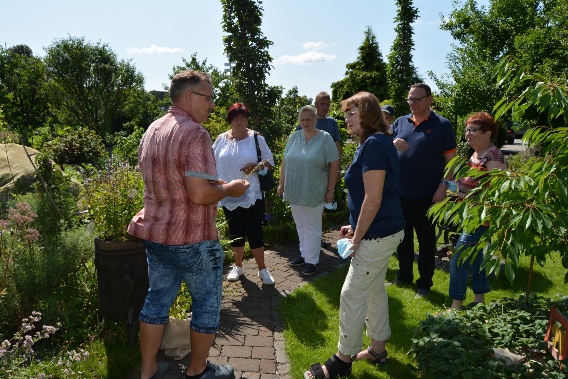 